                                                                                                                                               RDF3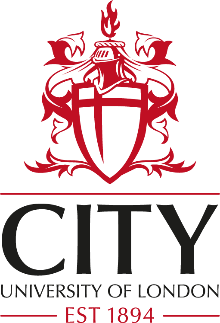 Application for approval for Amendments to Study ArrangementsPlease send this form, including any relevant attachments, to: city-validation@city.ac.ukI approve the above proposal and confirm that it has the support of the supervisor named aboveSigned  __________________	(Senior Tutor/Director Research)	Date: I confirm that all relevant checks have been completedSigned  __________________	(Secretary to Board of Studies)			Date: CURRENT STATUSCURRENT STATUSCURRENT STATUSCURRENT STATUSCURRENT STATUSCandidate SurnameCandidate ForenameDate of Birth (dd/mm/yyyy)Validation Partner Student NumberCity Student Number (if known)SITS Course CodeSITS Route CodeDepartment/SchoolBoard of Studies responsibleNames of Supervisors(Please indicate two supervisors: one must be category A, and one of which be the first point of contact)Names of Supervisors(Please indicate two supervisors: one must be category A, and one of which be the first point of contact)Degree (please enter category, i.e. MPhil, PhD, etc.)Present Registration Category (please tick appropriate box)FULL TIME                         PART TIMEPresent Registration Category (please tick appropriate box)INTERNAL                       EXTERNALDate of Original RegistrationAMENDMENT TO REGISTRATION CATEGORY CHECKLISTAMENDMENT TO REGISTRATION CATEGORY CHECKLISTProposed amended: (please tick appropriate box)                                   Proposed amended: (please tick appropriate box)                                   Request period of suspensionRequest resumption of studyRequest transfer to writing up/examinationRequest amendment to mode of study (i.e. part-time to full-time)Amendment to date of original registration (only for new students)Request for extension to registrationAmendment to supervisory arrangementsRequest student withdrawalREQUEST PERIOD OF SUSPENSIONREQUEST PERIOD OF SUSPENSIONStart of SuspensionDate:Expected end of SuspensionDate:Reason for request of suspension of studyREASON FOR REQUEST OF SUSPENSION OF STUDYREQUEST RESUMPTION OF STUDYREQUEST RESUMPTION OF STUDYStart of SuspensionDate:Date of actual return from SuspensionDate:REQUEST TRANSFER TO WRITING UP/EXAMINATIONREQUEST TRANSFER TO WRITING UP/EXAMINATIONTransfer to writing upDate:Direct to Examination (no writing up period)Date:(N.B. If transferring to 'writing-up', note that the minimum period of registration must have been completed i.e. 1 year for FT MRes/MPhil/LLM, 2 years PT MRes/MPhil/LLM, 2 years FT PhD/DMA /DJourn, 3 years PT PhD/DMA/DJourn)(N.B. If transferring to 'writing-up', note that the minimum period of registration must have been completed i.e. 1 year for FT MRes/MPhil/LLM, 2 years PT MRes/MPhil/LLM, 2 years FT PhD/DMA /DJourn, 3 years PT PhD/DMA/DJourn)REQUEST AMENDMENT TO MODE OF STUDYREQUEST AMENDMENT TO MODE OF STUDYREQUEST AMENDMENT TO MODE OF STUDYREQUEST AMENDMENT TO MODE OF STUDYREQUEST AMENDMENT TO MODE OF STUDYREQUEST AMENDMENT TO MODE OF STUDYNew Mode of Study (please tick)Full Time (internal)Full Time (internal)Part Time (internal)New Mode of Study (please tick)Full Time (external)Part Time (external)AMENDMENT TO DATE OF ORIGINAL REGISTRATIONAMENDMENT TO DATE OF ORIGINAL REGISTRATIONProposed amended date of original registrationDate:Reasons for proposed amendmentREQUEST FOR EXTENSION TO REGISTRATIONREQUEST FOR EXTENSION TO REGISTRATIONProposed period of extensionUntil:Previous periods of suspension/extension and reasons for suspension/extensionFrom:Previous periods of suspension/extension and reasons for suspension/extensionUntil:Reasons for proposed AMENDMENT TO SUPERVISORY ARRANGEMENTSAMENDMENT TO SUPERVISORY ARRANGEMENTSGive name of new Supervisor(s)Reasons for proposed amendmentREQUEST STUDENT WITHDRAWALREQUEST STUDENT WITHDRAWALDate of WithdrawalDate:Reasons for withdrawalComplete this section only if amending to EXTERNALComplete this section only if amending to EXTERNALName of Internal SupervisorInstitution/organisation where research work is to be carried out:Name of External Supervisor:Institution/OrganisationAcademic/Professional qualificationsCVs of external supervisor(s) attached?(Please tick box to confirm)